родителям на заметку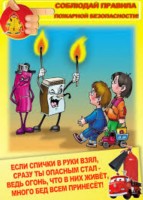 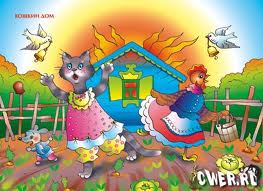  В целях вашей безопасности и безопасности детей как можно чаще беседуйте с ними о том, как себя вести в чрезвычайных ситуациях. Но главное, научить их избегать потенциальной опасности. Не забывайте повторять с ними правила пожарной безопасности. Вопросы, на которые каждый ребенок должен знать правильные ответы:- Что нужно делать, если возник пожар в квартире?- Позвонить по телефону: 01 и сообщить адрес пожара, свою фамилию, что и где горит.-Какой номер телефона пожарной службы?- 01.- Каково главное правило при любой опасности?- Не поддаваться панике, не терять самообладание.В случае возникновения пожара, если рядом нет взрослых, детям нужно действовать следующим образом:- позвонить по телефону 01 или 112 с сотового телефона, сообщить фамилию, адрес, что и где горит.- предупредить о пожаре соседей: если необходимо, они помогут ребенку вызвать пожарных:- НЕЛЬЗЯ   прятаться под кровать, шкаф, под ванну, а нужно постараться убежать из квартиры.Ребенку необходимо знать: дым гораздо опаснее огня. В задымленном помещении - закрыть нос и рот мокрой тряпкой, лечь на пол и ползти к выходу - внизу дыма меньше.  Ожидая приезда пожарных, необходимо сохранять спокойствие. Когда они приедут, выполнять все их указания.Напоминаем, обратиться за помощью в экстренных ситуациях вы можете по телефонам: 01;                                                                                                                                     с мобильного телефона: 112.